Об утверждении порядков предоставлениясубсидий в городском округе город Елец субъектам малого и среднего предпринимательства на 2019 годВ целях создания благоприятных условий для развития малого и среднего предпринимательства на территории городского округа город Елец, повышения его роли в социально-экономическом развитии городского округа город Елец, в соответствии с решением Совета депутатов городского округа город Елец от 25.12.2018 №118 «О «Бюджете городского округа город Елец на 2019 год и плановый период 2020 и 2021 годов», постановлением администрации городского округа город Елец от 18.10.2013 №1598 «Об утверждении  муниципальной программы «Создание условий для повышения экономического потенциала городского округа город Елец» (с изменениями), учитывая заключения прокуратуры города Ельца, комитета экономики и развития малого и среднего предпринимательства администрации городского округа город Елец об оценке регулирующего воздействия проекта муниципального нормативного правового акта городского округа город Елец, затрагивающего вопросы осуществления предпринимательской и инвестиционной деятельности,  руководствуясь Уставом городского округа  город Елец, администрация городского округа город ЕлецПОСТАНОВЛЯЕТ:1. Утвердить Порядок предоставления  в  городском округе город  Елец субсидии  на возмещение затрат по организации и развитию собственного дела начинающим субъектам малого предпринимательства (за исключением производственных кооперативов, потребительских кооперативов и крестьянских (фермерских) хозяйств) на 2019 год согласно приложению №1 к настоящему постановлению.2. Утвердить Порядок предоставления в  городском округе город  Елец субсидии  на  возмещение расходов по уплате первого платежа по займу на капитальные вложения, предоставленному некоммерческой микрокредитной компанией «Липецкий областной  фонд поддержки малого и среднего предпринимательства», на 2019 год согласно приложению №2 к настоящему постановлению.3. Настоящее постановление вступает в силу со дня его официального опубликования.4. Контроль за исполнением настоящего постановления возложить на заместителя главы администрации городского округа город Елец А.В. Ишанова.Глава городского округагород Елец						                           		С.А. ПановГладких Ольга Алексеевна, 2-26-47Приложение №1  к  постановлению администрации городского округа город  Елец                                                                        от __________ №______ПОРЯДОКПРЕДОСТАВЛЕНИЯ В ГОРОДСКОМ ОКРУГЕ ГОРОД ЕЛЕЦ СУБСИДИИ НА ВОЗМЕЩЕНИЕ ЗАТРАТ ПО ОРГАНИЗАЦИИ И РАЗВИТИЮ СОБСТВЕННОГО ДЕЛА НАЧИНАЮЩИМ СУБЪЕКТАМ МАЛОГО ПРЕДПРИНИМАТЕЛЬСТВА (ЗА ИСКЛЮЧЕНИЕМ ПРОИЗВОДСТВЕННЫХ КООПЕРАТИВОВ, ПОТРЕБИТЕЛЬСКИХ КООПЕРАТИВОВ И КРЕСТЬЯНСКИХ (ФЕРМЕРСКИХ) ХОЗЯЙСТВ) НА  2019 ГОД        1. Настоящий Порядок устанавливает механизм предоставления в городском округе город Елец субсидии на возмещение затрат по организации и развитию собственного дела начинающим субъектам малого предпринимательства (за исключением производственных кооперативов, потребительских кооперативов и крестьянских (фермерских) хозяйств) на 2019 год (далее – субсидия).2. Субсидия предоставляется в соответствии с муниципальной программой «Создание условий для повышения экономического потенциала городского округа город Елец», утвержденной постановлением администрации города Ельца от 18.10.2013    №1598 (с изменениями от 14.07.2014 №1213, от 19.11.2014 №2030, от 30.03.2015  №467, от 24.12.2015 №2145, от 28.11.2016 №2561, от 26.12.2016  №2901, от 15.05.2017 №818, от 25.12.2017 №2282, от 22.03.2018 №406, от  01.06.2018 №841, от 24.10.2018 №1749, от 25.12.2018 №2173), с целью оказания поддержки начинающим субъектам малого предпринимательства (за исключением производственных кооперативов, потребительских кооперативов и крестьянских (фермерских) хозяйств), зарегистрированным на территории Липецкой области и осуществляющим деятельность на территории городского округа город Елец (далее – город), реализующим проекты по организации и развитию собственного дела по приоритетным для города разделам и видам экономической деятельности, созданным гражданами из числа зарегистрированных безработных или молодыми людьми в возрасте до 30 лет (включительно).3. Приоритетными для города являются следующие разделы и виды экономической деятельности в соответствии с Общероссийским классификатором видов экономической деятельности ОК 029-2014 (КДЕС Ред.2), утвержденным приказом Росстандарта от 31.01.2014 №14-ст: раздел A «Сельское, лесное хозяйство, охота, рыболовство и рыбоводство»;раздел С «Обрабатывающие производства»;раздел F «Строительство»;техническое обслуживание и ремонт автотранспортных средств, мотоциклов и мототранспортных средств - коды 45.2; 45.40.5;деятельность сухопутного пассажирского транспорта (за исключением деятельности такси),  деятельность автомобильного грузового транспорта и услуги по перевозкам - коды 49.31, 49.39, 49.4;раздел I «Деятельность гостиниц и предприятий общественного питания»;раздел J «Деятельность в области информации и связи»;деятельность специализированная в области дизайна, деятельность в области фотографии, ветеринарная деятельность - коды 74.1, 74.2, 75;деятельность по обслуживанию зданий и территорий - код 81;общее образование, дополнительное образование детей и взрослых - коды 85.1, 85.41;деятельность больничных организаций, медицинская и стоматологическая практика, предоставление услуг по дневному уходу за детьми - коды 86.1, 86.2, 88.91;деятельность спортивных объектов, спортивных клубов, фитнес-центров, деятельность в области отдыха и развлечений - коды 93.11, 93.12, 93.13, 93.2; ремонт компьютеров, предметов личного потребления и хозяйственно-бытового назначения, стирка и химическая чистка текстильных и меховых изделий, предоставление услуг парикмахерскими и салонами красоты - коды 95, 96.01, 96.02.4. Условиями предоставления субсидии являются:1) для субъекта малого предпринимательства обязательно выполнение одного из следующих требований:а) возраст индивидуального предпринимателя или учредителя юридического лица, доля которого в уставном капитале составляет не менее 50%, до 30 лет включительно по состоянию на дату подачи заявки;б) индивидуальный предприниматель или учредитель юридического лица, доля которого в уставном капитале составляет не менее 50%,  должен состоять на учете в качестве безработного в центре занятости населения не менее 1 месяца до даты регистрации; 2) срок осуществления предпринимательской деятельности не должен превышать 12 месяцев с момента регистрации по состоянию на дату подачи документов для получения субсидии;3) наличие проекта по организации и развитию собственного дела по приоритетным для города видам экономической деятельности, срок окупаемости которого составляет не более двух лет;4) размер субсидии не может превышать 85% от суммы произведенных субъектом малого предпринимательства затрат;5) прохождение индивидуальным предпринимателем или учредителем юридического лица краткосрочного обучения основам предпринимательской деятельности (краткосрочное обучение не требуется при наличии диплома о высшем юридическом и (или) экономическом образовании (профильной переподготовке));6) соответствие субъектов малого предпринимательства по состоянию на  дату подачи документов для получения субсидии следующим требованиям:отсутствие неисполненной обязанности по уплате налогов, сборов, страховых взносов, пеней, штрафов, процентов, подлежащих уплате в соответствии с законодательством Российской Федерации о налогах и сборах; юридические лица не должны находиться  в процессе реорганизации, ликвидации, банкротства, а получатели субсидии - индивидуальные предприниматели не должны прекратить деятельность в качестве  индивидуального предпринимателя; отсутствие задолженности по заработной плате перед работниками;  отсутствие просроченной задолженности по возврату в городской бюджет предоставленных субсидий, бюджетных инвестиций и иная просроченная задолженность перед городским бюджетом; получатели субсидий не должны являться иностранными юридическими лицами, а также российскими юридическими лицами, в уставном (складочном) капитале которых доля участия иностранных юридических лиц, местом регистрации которых является государство или территория, включенные в утверждаемый Министерством финансов Российской Федерации перечень государств и территорий, предоставляющих льготный налоговый режим налогообложения и (или) не предусматривающих раскрытия и предоставления информации при проведении финансовых операций (офшорные зоны) в отношении таких юридических лиц, в совокупности превышает 50 процентов; получатели субсидий не должны получать средства из городского бюджета на основании иных муниципальных правовых актов на цели предоставления субсидии;7) осуществление предпринимательской деятельности по направлению, по которому получена субсидия, в течение текущего и очередного финансового года, но не менее двух лет;8) создание не менее двух рабочих мест при реализации проекта;9)  уровень средней заработной платы работников при реализации проекта должен быть не ниже размера минимальной заработной платы, установленного в Липецкой области;10) получатель субсидии, зарегистрированный в Липецкой области и осуществляющий деятельность на территории городского округа город Елец, не позднее, чем по истечении 2 месяцев после принятия правового акта о предоставлении субсидии, должен встать на учет в налоговый орган по месту осуществления деятельности.5. Субсидия предоставляется на возмещение следующих затрат субъектов малого предпринимательства, произведенных по безналичному расчету, за исключением затрат, указанных в подпунктах 1, 5 настоящего пункта:1) государственная регистрация юридического лица или индивидуального предпринимателя;2)  приобретение основных средств  в  соответствии с бизнес-планом;3) приобретение оборотных средств;4) частичная оплата стоимости аренды помещения (арендная плата субсидируется не более чем за 3 месяца), используемого для ведения предпринимательской деятельности;5) открытие банковского счета для ведения предпринимательской деятельности;6) приобретение программного обеспечения, методической и справочной литературы, связанной с ведением предпринимательской деятельности;7) подключение к сетям электро-, газо-, тепло-, водоснабжения и водоотведения;8) выплаты по передаче прав на франшизу (паушальный взнос);9) обучение основам предпринимательской деятельности. Возмещение затрат, указанных в подпунктах 1, 3, 5, 6, 9 производится из расчета не более 10 % от суммы запрашиваемой субсидии.6. Для получения субсидии субъект малого предпринимательства, отвечающий условиям, указанным в пункте 4 настоящего Порядка (далее – претендент), предоставляет в администрацию городского округа город Елец (далее – администрация города) в лице комитета экономики и развития малого и среднего предпринимательства администрации городского округа город Елец (далее – комитет экономики и развития малого и среднего предпринимательства) не позднее 30 апреля текущего года следующие документы:заявку на получение субсидии по форме, установленной в приложении  №1 к настоящему Порядку;сведения по форме, установленной в приложении №2 или приложении №3 к настоящему  Порядку;копию  паспорта индивидуального предпринимателя или учредителей юридического лица с предъявлением оригинала;утвержденный бизнес-план;копию документа, подтверждающего право собственности на помещение (земельный участок) для ведения предпринимательской деятельности или копию договора аренды помещения (земельного участка), либо документа, подтверждающего иное право пользования помещением (земельным участком) для ведения предпринимательской деятельности, с предъявлением оригинала;копии документов, подтверждающих открытие банковского счета, с предъявлением оригиналов;копии платежных документов, подтверждающих факт оплаты затрат, указанных в пункте 5 настоящего Порядка, с предъявлением оригиналов;копии документов (товарных накладных, актов приема-передачи товара (работ, услуг), иных документов), подтверждающих факт получения товаров (работ, услуг), указанных в пункте 5 настоящего Порядка, с предъявлением оригиналов;в случае предъявления к возмещению затрат на приобретение бывшего в употреблении оборудования - отчет об оценке рыночной стоимости данного оборудования;информацию о созданных рабочих местах и  средней заработной плате работников за месяц, предшествующий дате подачи документов (при наличии штата работников); справку об отсутствии задолженности по заработной плате перед работниками на дату подачи документов (при наличии штата работников);копию документа, подтверждающего прохождение обучения основам предпринимательской деятельности или диплома о высшем юридическом и (или) экономическом образовании (профильной переподготовке), с предъявлением оригинала;справку из центра занятости населения о том, что учредитель юридического лица или индивидуальный предприниматель находился  на регистрационном учете в качестве безработного, с указанием временного периода (для претендента,  созданного гражданами из числа зарегистрированных безработных);заявление о соответствии вновь созданного юридического лица и вновь зарегистрированного индивидуального предпринимателя условиям отнесения к субъектам малого и среднего предпринимательства, установленным Федеральным законом от 24.07.2007 №209-ФЗ «О развитии малого и среднего предпринимательства в Российской Федерации», по форме утвержденной приказом Министерства экономического развития Российской Федерации от 10.03.2016 №113 (предоставляется юридическими лицами и индивидуальными предпринимателями, в отношении которых в едином реестре субъектов малого и среднего предпринимательства содержится указание на то, что они являются  вновь созданными).        	Претендент, обратившийся с заявкой на получение субсидии, скрепляет указанные документы подписью и печатью (при наличии).Получатель субсидии несет ответственность за достоверность представляемых документов в соответствии с действующим законодательством.7. Администрация  города в течение 7 рабочих дней  после окончания срока приема документов, указанных в пункте 6 настоящего Порядка, в рамках межведомственного взаимодействия направляет запросы для получения выписки из Единого государственного реестра юридических лиц (для индивидуальных предпринимателей – выписки из Единого государственного реестра индивидуальных предпринимателей)  и следующих сведений по состоянию на  дату подачи документов для получения субсидии:об отсутствии неисполненной обязанности по уплате налогов, сборов, страховых взносов, пеней, штрафов, процентов, подлежащих уплате в соответствии с законодательством Российской Федерации о налогах и сборах;об отсутствии неисполненной обязанности по уплате страховых взносов в фонд социального страхования Российской Федерации в соответствии с законодательством Российской Федерации;об отсутствии процедур реорганизации, ликвидации, банкротства;об отсутствии просроченной задолженности по возврату в городской бюджет предоставленных субсидий, бюджетных инвестиций и иной просроченной задолженности перед городским бюджетом;об отсутствии фактов получения средств из городского бюджета на основании иных муниципальных правовых актов на цели, указанные в пункте 2 настоящего Порядка, в текущем финансовом году;Претендент вправе представить указанные в настоящем пункте документы по собственной инициативе.8.  В течение 10 рабочих дней после  получения ответов на указанные в пункте 7 запросы, администрация города в лице комитета экономики и развития малого и среднего предпринимательства проверяет документы претендента на  соответствие условиям, целям и порядку предоставления субсидии и направляет бизнес-планы претендентов на рассмотрение комиссии по оценке бизнес-планов претендентов (далее - Комиссия), создаваемой постановлением администрации города,  с участием представителей некоммерческих организаций предпринимателей. С учетом оценки Комиссией бизнес-планов претендентов, администрация города в течение 15 рабочих дней  после заседания Комиссии принимает постановление о предоставлении субсидии и информирует претендентов о принятом решении. Администрация города в лице комитета экономики и развития малого и среднего предпринимательства подготавливает соглашения о предоставлении субсидии  по форме, установленной финансовым комитетом администрации городского округа город Елец для соответствующего вида субсидии,  передает их в комитет бухгалтерского учета и отчетности  администрации городского округа город Елец (далее - комитет бухгалтерского учета и отчетности). Администрация города в лице комитета бухгалтерского учета и отчетности  заключает соглашения с получателями субсидии и  перечисляет субсидию на банковские счета получателей субсидии в соответствии с соглашениями  о предоставлении субсидии в следующем порядке:не менее 30% от суммы предоставленной субсидии в срок не позднее 29 сентября текущего года;оставшаяся часть в срок не позднее 29 декабря текущего года. 9. Субсидия не предоставляется субъектам малого предпринимательства, указанным в частях 3, 4 статьи 14 Федерального закона от 24.07.2007 №209-ФЗ «О развитии малого и среднего предпринимательства в Российской Федерации».В предоставлении субсидии должно быть отказано в случаях, предусмотренных в части 5 статьи 14 Федерального закона от 24.07.2007       № 209-ФЗ «О развитии малого и среднего предпринимательства в Российской Федерации».10. Субсидия предоставляется на условиях софинансирования с областным бюджетом, при этом не менее 30% средств на возмещение затрат по организации и развитию собственного дела выделяется из городского бюджета. Субсидия предоставляется в размере, не превышающем 500 тыс. рублей на одного получателя субсидии в пределах средств, предусмотренных на эти цели в городском бюджете на текущий финансовый год. В случае превышения фактической потребности в субсидии над суммой средств, предусмотренных в городском бюджете на текущий финансовый год, сумма субсидии распределяется между получателями субсидии пропорционально принятым к субсидированию затратам.11. При выделении дополнительных бюджетных средств их сумма распределяется между получателями субсидии пропорционально принятым к субсидированию  затратам с учетом ранее выплаченной  субсидии. 12. Получатель субсидии представляет в администрацию города отчетность по итогам двух лет, в которых он осуществлял предпринимательскую деятельность по направлению, по которому получена субсидия: в срок до 31 декабря отчет о деятельности за текущий финансовый год по форме, установленной в приложении №4  к настоящему Порядку;  в срок до 1 апреля копии налоговых деклараций, копию бухгалтерского баланса, форму налоговой отчетности «Сведения о среднесписочной численности работников» за предшествующий календарный год с подтверждением налогового органа об их принятии,  анкету (претендента) получателя поддержки по форме, установленной в приложении №5  к  Порядку, для юридических лиц дополнительно – копию действующего Устава. 13. Контроль за соблюдением получателями субсидии условий, целей и порядка предоставления субсидии, а также возврат субсидии в случае выявления нарушений условий предоставления субсидии,  осуществляется в порядке, установленном  статьей 8 Бюджета городского округа города Елец на 2019 год и плановый период 2020 и 2021 годов, утвержденного решением Совета депутатов городского округа город Елец от 25.12.2018 №118.                                                                                                                                                                       Приложение №1к Порядку предоставления в городском округе город Елец субсидии на возмещение затрат по организации и развитию собственного дела начинающим субъектам малого предпринимательства (за исключением производственных кооперативов, потребительских кооперативов и крестьянских (фермерских) хозяйств) на 2019 год      В администрацию городского округа город  Елец                                           Регистрационный № ______ от __________ 201__ г.ЗАЯВКА НА ПОЛУЧЕНИЕ В ГОРОДСКОМ ОКРУГЕ ГОРОД ЕЛЕЦ СУБСИДИИ НА ВОЗМЕЩЕНИЕ ЗАТРАТ ПО ОРГАНИЗАЦИИ И РАЗВИТИЮ СОБСТВЕННОГО ДЕЛА НАЧИНАЮЩИМ СУБЪЕКТАМ МАЛОГО ПРЕДПРИНИМАТЕЛЬСТВА (ЗА ИСКЛЮЧЕНИЕМ ПРОИЗВОДСТВЕННЫХ КООПЕРАТИВОВ, ПОТРЕБИТЕЛЬСКИХ КООПЕРАТИВОВ И КРЕСТЬЯНСКИХ (ФЕРМЕРСКИХ) ХОЗЯЙСТВ) НА  2019 ГОДОзнакомившись   с   условиями   предоставления    субсидии,   претендент ______________________ ______________________________________________________________________________________согласен предоставить свой проект  _____________________________________________________________________________________________________________________________________________(полное наименование проекта)для получения субсидии на  возмещение затрат по организации и развитию собственного дела начинающему субъекту малого предпринимательства.Претендент подтверждает, что вся информация, содержащаяся в заявке и прилагаемых к ней документах, является подлинной.Перечень прилагаемых к заявке документов:Руководитель Главный бухгалтер		М.П.   Приложение №2к Порядку предоставления в городском округе город Елец субсидии на возмещение затрат по организации и развитию собственного дела начинающим субъектам малого предпринимательства (за исключением производственных кооперативов, потребительских кооперативов и крестьянских (фермерских) хозяйств) на 2019 годСВЕДЕНИЯ О СУБЪЕКТЕ МАЛОГО ПРЕДПРИНИМАТЕЛЬСТВА(для юридических лиц)Полное наименование организации _____________________________________________________________________________________________________________________________________________Сокращенное наименование _____________________________________________________________Юридический адрес ____________________________________________________________________Почтовый адрес  _______________________________________________________________________Адрес электронной почты _______________________________________________________________Ф.И.О. руководителя  ___________________________________________________________________Паспортные данные (№, серия, кем и когда выдан) ________________________________________________________________________________________________________________________________Ф.И.О. лица, ответственного за реализацию проекта   ______________________________________________________________________________________________________________________________Телефон, факс _________________________________________________________________________Реквизиты банковского счета для перечисления субсидии ________________________________________________________________________________________________________________________________________________________________________________________________________________Идентификационный номер налогоплательщика ____________________________________________Сведения о регистрации (кем, когда зарегистрирован, ОГРН) _________________________________  _____________________________________________________________________________________Основной вид деятельности  ___________________________________________________________________________________________________________________________________________________Фактический вид деятельности  ________________________________________________________________________________________________________________________________________________Краткая характеристика проекта  _______________________________________________________________________________________________________________________________________________СВЕДЕНИЯ  ОБ УЧРЕДИТЕЛЯХ (УЧАСТНИКАХ) ПРЕДПРИЯТИЯ (ОРГАНИЗАЦИИ)Для юридических лиц:Наименование _________________________________________________________________________Юридический (почтовый) адрес __________________________________________________________Доля в уставном капитале % _____________________________________________________________Для физических лиц:Ф.И.О.  _______________________________________________________________________________Паспортные данные (№, серия, кем и когда выдан) ________________________________________________________________________________________________________________________________Адрес регистрации _____________________________________________________________________Адрес фактического проживания _______________________________________________________________________________________________________________________________________________Доля в уставном капитале % _____________________________________________________________Краткая характеристика проекта  _____________________________________________________________________________________________________________________________________________________________________________________________________________________________________Финансовые ресурсы для реализации бизнес-плана (тыс. руб.), ________________________________из них сумма субсидии за счет средств бюджета городского округа город Елец   _________________Вышеназванная информация, достоверность которой подтверждаю, предоставлена в администрацию городского округа город Елец мной лично.Я даю согласие администрации городского округа город Елец на обработку моих персональных данных/персональных данных представляемого лица, указанных в документах на получении субсидии, предоставленных  в администрацию городского округа город Елец, а именно на совершение действий, предусмотренных пунктом 3 ст. 3 Федерального закона от 27.07.2006 №152-ФЗ «О персональных данных».        Я уведомлен (а) о своем праве отозвать согласие путем подачи в администрацию городского округа город Елец письменного заявления. Подтверждаю, что ознакомлен (а) с положениями Федерального закона от 27.07.2006 №152-ФЗ «О персональных данных», права и обязанности в области защиты персональных данных  мне разъяснены.      Кроме того, я уведомлен(а), что администрация городского округа город Елец имеет право предоставлять информацию по официальному запросу третьих лиц в установленных Законом случаях.Руководитель Главный бухгалтерМ.П.  Приложение №3к Порядку предоставления в городском округе город Елец субсидии на возмещение затрат по организации и развитию собственного дела начинающим субъектам малого предпринимательства (за исключением производственных кооперативов, потребительских кооперативов и крестьянских (фермерских) хозяйств) на 2019 годСВЕДЕНИЯ О СУБЪЕКТЕ МАЛОГО ПРЕДПРИНИМАТЕЛЬСТВА (для индивидуальных предпринимателей)Ф.И.О.  ______________________________________________________________________________________Адрес регистрации ______________________________________________________________________________________Адрес фактического проживания ______________________________________________________________________________________Адрес электронной почты ______________________________________________________________________________________Телефон (факс) ______________________________________________________________________________________Паспортные данные (№, серия, кем и когда выдан) ____________________________________________________________________________________________________________________________________________________________________________Идентификационный номер налогоплательщика ______________________________________________________________________________________Сведения о регистрации (кем, когда зарегистрирован, ОГРНИП) ______________________________________________________________________________________ ______________________________________________________________________________________Основной вид деятельности ____________________________________________________________________________________________________________________________________________________Фактический вид деятельности  ______________________________________________________________________________________ ______________________________________________________________________________________Реквизиты банковского счета для перечисления субсидии ________________________________________________________________________________________________________________________________________________________________________________________________________________Краткая характеристика проекта  ____________________________________________________________________________________________________________________________________________________________________________Финансовые ресурсы для реализации бизнес-плана (тыс. руб.) ________________________________из них сумма субсидии за счет средств бюджета городского округа город Елец __________________Вышеназванная информация, достоверность которой подтверждаю, предоставлена в администрацию городского округа город Елец мной лично.Я даю согласие администрации городского округа город Елец на обработку моих персональных данных, указанных в документах на получении субсидии, предоставленных  в администрацию городского округа город Елец, а именно на совершение действий, предусмотренных пунктом 3 ст. 3 Федерального закона от 27.07.2006 №152-ФЗ «О персональных данных».        Я уведомлен (а) о своем праве отозвать согласие путем подачи в администрацию городского округа город Елец письменного заявления. Подтверждаю, что ознакомлен (а) с положениями Федерального закона от 27.07.2006 №152-ФЗ «О персональных данных», права и обязанности в области защиты персональных данных  мне разъяснены.      Кроме того, я уведомлен(а), что администрация городского округа город Елец имеет право предоставлять информацию по официальному запросу третьих лиц в установленных Законом случаях..ПодписьМ.П.15Приложение №4к Порядку предоставления в городском округе город Елец субсидии на возмещение затрат по организации и развитию собственного дела начинающим субъектам малого предпринимательства (за исключением производственных кооперативов, потребительских кооперативов и крестьянских (фермерских) хозяйств) на 2019 годОТЧЕТ О ДЕЯТЕЛЬНОСТИ  ПОЛУЧАТЕЛЯ СУБСИДИИРазмер среднемесячной заработной платы _______________________________ руб.Подпись М.П.  Приложение №5 к Порядку предоставления в городском округе город Елец субсидии на возмещение затрат по организации и развитию собственного дела начинающим субъектам малого предпринимательства (за исключением производственных кооперативов, потребительских кооперативов и крестьянских (фермерских) хозяйств) на 2019 год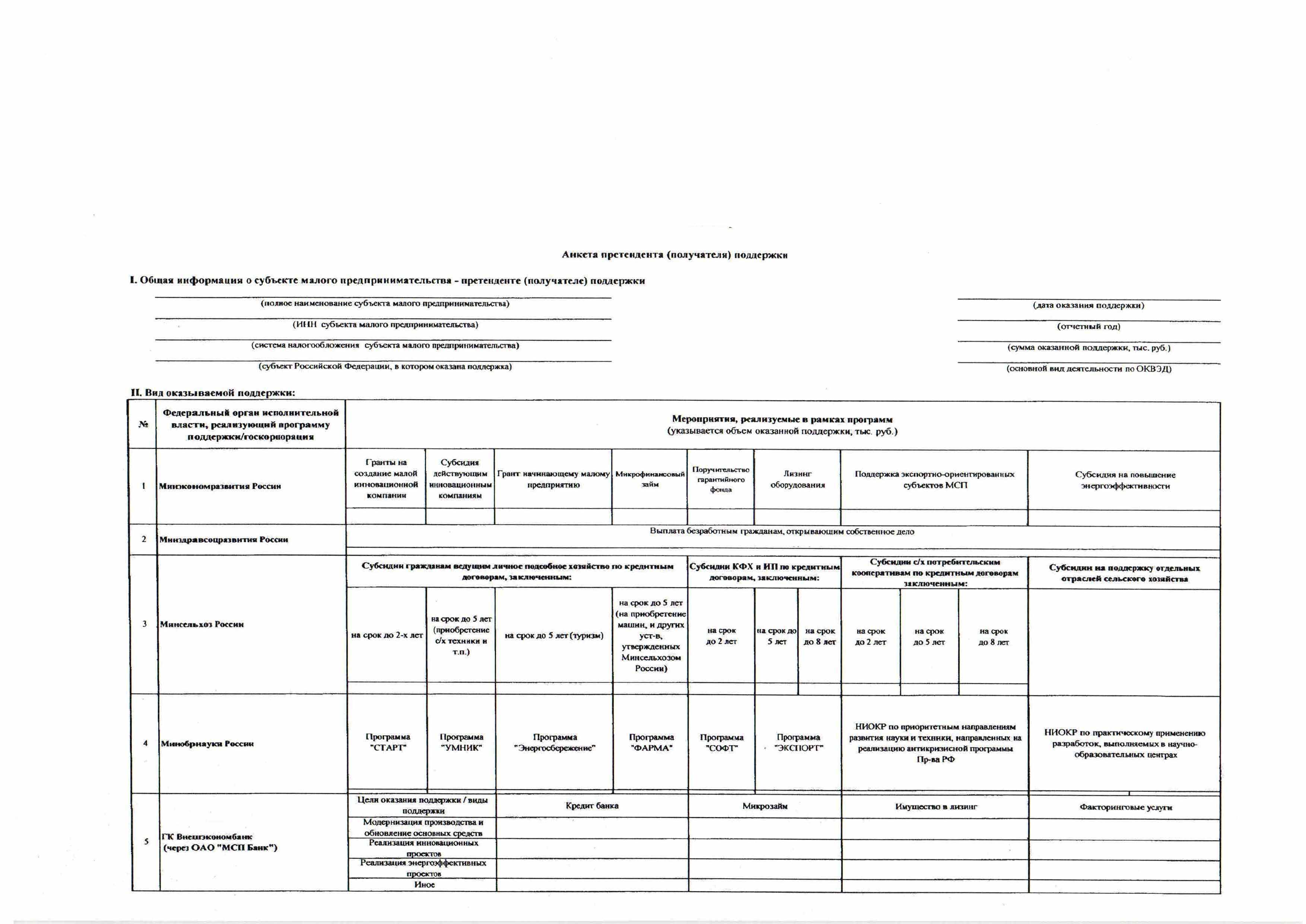 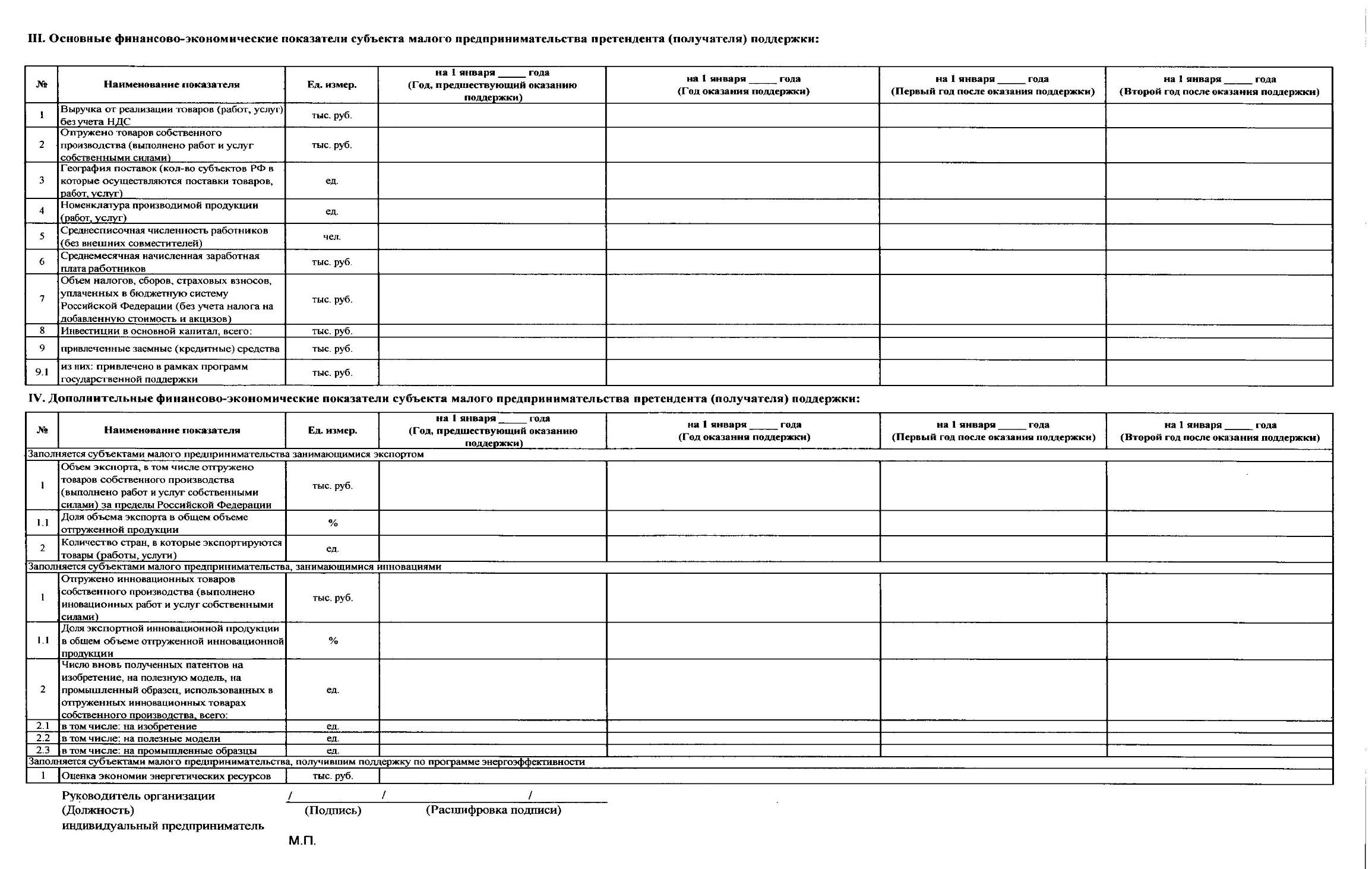 _____________________Т.С. АвстриевскихПриложение №2  к постановлению администрации городского округа город Елецот ________________ №________ПОРЯДОКПРЕДОСТАВЛЕНИЯ В ГОРОДСКОМ ОКРУГЕ ГОРОД ЕЛЕЦ СУБСИДИИ НА ВОЗМЕЩЕНИЕ РАСХОДОВ ПО УПЛАТЕ ПЕРВОГО ПЛАТЕЖА ПО ЗАЙМУ НА КАПИТАЛЬНЫЕ ВЛОЖЕНИЯ, ПРЕДОСТАВЛЕННОМУ НЕКОММЕРЧЕСКОЙ МИКРОКРЕДИТНОЙ КОМПАНИЕЙ «ЛИПЕЦКИЙ ОБЛАСТНОЙ ФОНД ПОДДЕРЖКИ МАЛОГО И СРЕДНЕГО ПРЕДПРИНИМАТЕЛЬСТВА»,  НА 2019 ГОД           1. Настоящий Порядок устанавливает механизм предоставления в городском округе город Елец субсидии на возмещение расходов по уплате первого платежа по займу на капитальные вложения, предоставленному некоммерческой микрокредитной компанией «Липецкий областной фонд поддержки малого и среднего предпринимательства» (далее – субсидия), субъектам малого и среднего предпринимательства, зарегистрированным и осуществляющим деятельность на территории городского округа город Елец (далее -  город).     2. Субсидия предоставляется в соответствии с муниципальной программой «Создание условий для повышения экономического потенциала городского округа город Елец», утвержденной постановлением администрации города Ельца от 18.10.2013 №1598  (с изменениями от 14.07.2014 №1213, от 19.11.2014 №2030, от 30.03.2015  №467, от 24.12.2015 №2145, от 28.11.2016 №2561, от 26.12.2016  №2901, от 15.05.2017 №818, от 25.12.2017 №2282, от 22.03.2018 №406, от  01.06.2018 №841, от 24.10.2018 №1749, от 25.12.2018 №2173), с целью возмещения расходов по уплате первого платежа по займу на капитальные вложения, предоставленному некоммерческой микрокредитной компанией «Липецкий областной фонд поддержки малого и среднего предпринимательства», субъектам малого и среднего предпринимательства, зарегистрированным и реализующим на территории города инвестиционные проекты по приоритетным для города  разделам и видам экономической деятельности. 3. Приоритетными для города являются следующие разделы и виды экономической деятельности в соответствии с Общероссийским классификатором видов экономической деятельности ОК 029-2014 (КДЕС Ред.2), утвержденным приказом Росстандарта от 31.01.2014 №14-ст: раздел A «Сельское, лесное хозяйство, охота, рыболовство и рыбоводство»;раздел С «Обрабатывающие производства»;раздел F «Строительство»;техническое обслуживание и ремонт автотранспортных средств, мотоциклов и мототранспортных средств - коды 45.2; 45.40.5;деятельность сухопутного пассажирского транспорта (за исключением деятельности такси),  деятельность автомобильного грузового транспорта и услуги по перевозкам - коды 49.31, 49.39, 49.4;раздел I «Деятельность гостиниц и предприятий общественного питания»;раздел J «Деятельность в области информации и связи»;деятельность специализированная в области дизайна, деятельность в области фотографии, ветеринарная деятельность - коды 74.1, 74.2, 75;деятельность по обслуживанию зданий и территорий - код 81;общее образование, дополнительное образование детей и взрослых - коды 85.1, 85.41;деятельность больничных организаций, медицинская и стоматологическая практика, предоставление услуг по дневному уходу за детьми - коды 86.1, 86.2, 88.91;деятельность спортивных объектов, спортивных клубов, фитнес-центров, деятельность в области отдыха и развлечений - коды 93.11, 93.12, 93.13, 93.2; ремонт компьютеров, предметов личного потребления и хозяйственно-бытового назначения, стирка и химическая чистка текстильных и меховых изделий, предоставление услуг парикмахерскими и салонами красоты - коды 95, 96.01, 96.02.     4.  Условиями предоставления субсидии являются:1) наличие договора займа на капитальные вложения, заключенного с некоммерческой микрокредитной компанией «Липецкий областной фонд поддержки малого и среднего предпринимательства», с графиком погашения платежей;2) оплата первого платежа по займу, включающего сумму основного долга и процентов за пользование займом в размере, предусмотренном графиком платежей, которая произведена не ранее 2 ноября года, предшествующего текущему финансовому году;3) целевое использование займа;4) уровень средней заработной платы работников за три месяца, предшествующих дате подачи документов для получения субсидии, должен быть не ниже  размера минимальной заработной платы, установленного в Липецкой области;5) соответствие субъектов малого и среднего предпринимательства по состоянию на  дату подачи документов для получения субсидии следующим требованиям:отсутствие неисполненной обязанности по уплате налогов, сборов, страховых взносов, пеней, штрафов, процентов, подлежащих уплате в соответствии с законодательством Российской Федерации о налогах и сборах;отсутствие задолженности по заработной плате перед персоналом;юридические лица не должны находиться в процессе реорганизации, ликвидации, банкротства, а получатели субсидий - индивидуальные предприниматели не должны прекратить деятельность в качестве индивидуального предпринимателя;сведения о субъекте малого и среднего предпринимательства содержатся в едином реестре субъектов малого и среднего предпринимательства; отсутствие просроченной задолженности  по возврату в городской бюджет предоставленных субсидий, бюджетных инвестиций и иной просроченной задолженности перед городским бюджетом;получатели субсидий не должны являться иностранными юридическими лицами, а также российскими юридическими лицами, в уставном (складочном) капитале которых доля участия иностранных юридических лиц, местом регистрации которых является государство или территория, включенные в утверждаемый Министерством финансов Российской Федерации перечень государств и территорий, предоставляющих льготный налоговый режим налогообложения и (или) не предусматривающих раскрытия и предоставления информации при проведении финансовых операций (офшорные зоны) в отношении таких юридических лиц, в совокупности превышает 50 процентов;получатели субсидий не должны получать средства из городского бюджета на основании иных муниципальных правовых актов на цели предоставления субсидии. 5. Для получения субсидии субъект малого и среднего предпринимательства (далее – претендент), отвечающий условиям, указанным в пункте 4 настоящего Порядка,  предоставляет в администрацию городского округа город Елец (далее – администрация города) в лице комитета экономики и развития малого и среднего предпринимательства администрации городского округа город Елец (далее – комитет экономики и развития малого и среднего предпринимательства) в срок не позднее 1 ноября текущего финансового года следующие документы:заявку на получение субсидии по форме, установленной в приложении №1 к настоящему Порядку;анкету по форме, установленной в приложении  №2 или приложении №3 к настоящему Порядку;копию паспорта индивидуального предпринимателя или учредителей юридического лица с предъявлением оригинала;копию бизнес-плана, разработанного для получения займа;копию договора займа с графиком погашения, заключенного с некоммерческой микрокредитной компанией «Липецкий областной фонд поддержки малого и среднего предпринимательства», с предъявлением оригинала;копии платежных документов, подтверждающих факт оплаты и целевое использование займа, с предъявлением оригиналов; копии документов (товарных накладных, актов приема-передачи товара,  иных документов), подтверждающих факт получения товаров и целевое использование займа, с предъявлением оригиналов;копии документов, подтверждающих открытие банковского счета, с предъявлением оригиналов;копию выписки из банковского счета субъекта малого или среднего предпринимательства, подтверждающей факт зачисления займа, предоставленного некоммерческой микрокредитной компанией «Липецкий областной фонд поддержки малого и среднего предпринимательства», и оплаты первого платежа по займу, включающего сумму основного долга и процентов за пользование займом в размере, предусмотренном графиком платежей, с предъявлением оригинала;справку о средней заработной плате работников за три месяца, предшествующих дате подачи документов;справку об отсутствии задолженности по заработной плате перед персоналом на  дату подачи документов; заявление о соответствии вновь созданного юридического лица и вновь зарегистрированного индивидуального предпринимателя условиям отнесения к субъектам малого и среднего предпринимательства, установленным Федеральным законом от 24.07.2007  № 209-ФЗ «О развитии малого и среднего предпринимательства в Российской Федерации», по форме утвержденной приказом Министерства экономического развития Российской Федерации от 10.03.2016 № 113 (предоставляется юридическими лицами и индивидуальными предпринимателями, в отношении которых в едином реестре субъектов малого и среднего предпринимательства содержится указание на то, что они являются  вновь созданными).	Претендент, обратившийся с заявкой на получение субсидии, скрепляет указанные документы подписью и печатью (при наличии).Получатель субсидии несет ответственность за достоверность представляемых документов в соответствии с действующим законодательством.6. Администрация города в течение 5 рабочих дней после окончания срока приема документов, указанных в пункте 5 настоящего Порядка, в рамках межведомственного взаимодействия направляет запросы для получения выписки из Единого государственного реестра юридических лиц (для индивидуальных предпринимателей – выписки из Единого государственного реестра индивидуальных предпринимателей),  выписки из реестра лицензий (в случае, если деятельность подлежит лицензированию) и следующих сведений по состоянию на  дату подачи документов для получения субсидии:об отсутствии неисполненной обязанности по уплате налогов, сборов, страховых взносов, пеней, штрафов, процентов, подлежащих уплате в соответствии с законодательством Российской Федерации о налогах и сборах;об отсутствии неисполненной обязанности по уплате страховых взносов в фонд социального страхования Российской Федерации в соответствии с законодательством Российской Федерации;об отсутствии процедур реорганизации, ликвидации, банкротства;об отсутствии просроченной задолженности по возврату в городской бюджет предоставленных субсидий, бюджетных инвестиций и иной просроченной задолженности перед городским бюджетом;об отсутствии фактов получения средств из городского бюджета на основании иных муниципальных правовых актов на цели, указанные в пункте 2 настоящего Порядка, в текущем финансовом году.     Претендент вправе представить указанные в настоящем пункте документы по собственной инициативе. 7. Администрация города в течение 10 рабочих дней после получения ответов на указанные в пункте 6 запросы, проверяет претендента  на  соответствие условиям, цели и порядку предоставления субсидии, принимает постановление о предоставлении субсидии и информирует претендента о принятом решении.  8. Администрация города в лице комитета экономики и развития малого и среднего предпринимательства готовит соглашения о предоставлении субсидии  по форме, установленной финансовым комитетом администрации городского округа город Елец для соответствующего вида субсидии, и передает их в комитет бухгалтерского учета и отчетности  администрации городского округа город Елец (далее - комитет бухгалтерского учета и отчетности). Администрация города в лице комитета бухгалтерского учета и отчетности  заключает соглашения с получателями субсидии и перечисляет субсидию на банковские счета получателей субсидии в срок не позднее 29 декабря текущего года. 9.  В случае превышения фактической потребности в субсидии над суммой средств, предусмотренных в городском бюджете на текущий финансовый год, сумма субсидии распределяется между получателями субсидии пропорционально принятым к субсидированию затратам. При выделении дополнительных бюджетных средств их сумма распределяется между получателями субсидии пропорционально принятым к субсидированию  затратам с учетом ранее выплаченной  субсидии. 10. Субсидия не предоставляется субъектам малого и среднего предпринимательства, указанным в частях 3, 4 статьи 14 Федерального закона от 24.07.2007 № 209-ФЗ «О развитии малого и среднего предпринимательства в Российской Федерации».В предоставлении субсидии должно быть отказано в случаях, предусмотренных в части 5 статьи 14 Федерального закона от 24.07.2007 № 209-ФЗ «О развитии малого и среднего предпринимательства в Российской Федерации».11. Контроль за соблюдением получателями субсидии условий, целей и порядка предоставления субсидии, а также возврат субсидии в случае выявления нарушений условий предоставления субсидии,  осуществляется в порядке, установленном  статьей 8 Бюджета городского округа города Елец на 2019 год и плановый период 2020 и 2021 годов, утвержденного решением Совета депутатов городского округа город Елец от 25.12.2018 №118.Приложение №1к Порядку предоставления субсидии в городском округе город  Елец на возмещение расходов по уплате первого платежа  по займу на капитальные вложения, предоставленному некоммерческой  микрокредитной компанией «Липецкий областной фонд поддержки малого и среднего предпринимательства», на 2019 годВ администрацию городского округа город  Елец                                               Регистрационный № ______ от __________ 201__ г.ЗАЯВКА НА ПОЛУЧЕНИЕ СУБСИДИИ В ГОРОДСКОМ ОКРУГЕ ГОРОД ЕЛЕЦ НА ВОЗМЕЩЕНИЕ РАСХОДОВ ПО УПЛАТЕ ПЕРВОГО ПЛАТЕЖА ПО ЗАЙМУ НА КАПИТАЛЬНЫЕ ВЛОЖЕНИЯ, ПРЕДОСТАВЛЕННОМУ НЕКОММЕРЧЕСКОЙ МИКРОКРЕДИТНОЙ КОМПАНИЕЙ «ЛИПЕЦКИЙ ОБЛАСТНОЙ ФОНД ПОДДЕРЖКИ МАЛОГО И СРЕДНЕГО ПРЕДПРИНИМАТЕЛЬСТВА»,  НА 2019 ГОДОзнакомившись   с   условиями   предоставления    субсидии,  претендент ______________________________________________________________________________________________________согласен представить свой проект______________________________________________________ ___________________________________________________________________________________(полное наименование проекта)для  получения субсидии на возмещение расходов по уплате первого платежа по займу на капитальные вложения, предоставленному некоммерческой микрокредитной компанией «Липецкий областной фонд поддержки малого и среднего предпринимательства». Претендент подтверждает, что вся информация, содержащаяся в заявке и прилагаемых к ней документах, является подлинной.Перечень прилагаемых к заявке документов:Руководитель Главный бухгалтерМ.П.                                                                                                                                                                                                                                                      Приложение №2к Порядку предоставления субсидии в городском округе город  Елец на возмещение расходов по уплате первого платежа  по займу на капитальные вложения, предоставленному некоммерческой  микрокредитной компанией «Липецкий областной фонд поддержки малого и среднего предпринимательства», на 2019 годАНКЕТА(для юридических лиц)Полное наименование организации _______________________________________________________________________________________________________________________________________Сокращенное наименование __________________________________________________________Юридический адрес _________________________________________________________________Почтовый адрес  ____________________________________________________________________Адрес электронной почты ____________________________________________________________Ф.И.О. руководителя   _______________________________________________________________Ф.И.О. лица, ответственного за реализацию проекта  _____________________________________Телефон, факс ______________________________________________________________________Банковские реквизиты для перечисления субсидии ___________________________________________________________________________________________________________________________Идентификационный номер налогоплательщика _________________________________________Информация о регистрации (кем, когда зарегистрирован,  ОГРН)  _____________________________________________________________________________________________________________Основной вид деятельности _____________________________________________________________________________________________________________________________________________Фактический вид деятельности  __________________________________________________________________________________________________________________________________________Краткая характеристика проекта  _________________________________________________________________________________________________________________________________________СВЕДЕНИЯ ОБ УЧРЕДИТЕЛЯХ (УЧАСТНИКАХ) ПРЕДПРИЯТИЯ (ОРГАНИЗАЦИИ)Для юридических лиц:Наименование ______________________________________________________________________Юридический (почтовый) адрес _______________________________________________________Доля в уставном капитале % __________________________________________________________Для физических лиц:Ф.И.О.  ____________________________________________________________________________Паспортные данные (N, серия, кем и когда выдан)  __________________________________________________________________________________________________________________________Адрес регистрации __________________________________________________________________Адрес фактического проживания ______________________________________________________Доля в уставном капитале % __________________________________________________________Краткая характеристика проекта_____________________________________________________________________________________________________________________________________________________________________________________________________________________________Финансовые ресурсы для реализации бизнес-плана (тыс. руб.),_____________________________из них:- собственные средства ______________________________________________________________- заемные средства __________________________________________________________________ в т.ч. сумма субсидии за счет средств бюджета городского округа город Елец (тыс. руб.) _________________________________________________________________________________________Вышеназванная информация, достоверность которой подтверждаю, предоставлена в администрацию городского округа город Елец мной лично.Я даю согласие администрации городского округа город Елец на обработку моих персональных данных/персональных данных представляемого лица, указанных в документах на получении субсидии, предоставленных  в администрацию городского округа город Елец, а именно на совершение действий, предусмотренных пунктом 3 ст. 3 Федерального закона от 27.07.2006 №152-ФЗ «О персональных данных».        Я уведомлен (а) о своем праве отозвать согласие путем подачи в администрацию городского округа город Елец письменного заявления. Подтверждаю, что ознакомлен (а) с положениями Федерального закона от 27.07.2006 №152-ФЗ «О персональных данных», права и обязанности в области защиты персональных данных  мне разъяснены.      Кроме того, я уведомлен(а), что администрация городского округа город Елец имеет право предоставлять информацию по официальному запросу третьих лиц в установленных Законом случаях.Руководитель Главный бухгалтерМ.П.Приложение №3к Порядку предоставления субсидии в городском округе город  Елец на возмещение расходов по уплате первого платежа  по займу на капитальные вложения, предоставленному некоммерческой  микрокредитной компанией «Липецкий областной фонд поддержки малого и среднего предпринимательства», на 2019 годАНКЕТА(для индивидуальных предпринимателей)Ф.И.О. ____________________________________________________________________________Адрес регистрации  _________________________________________________________________Адрес фактического проживания ______________________________________________________Адрес электронной почты ____________________________________________________________Телефон (факс)   ____________________________________________________________________Паспортные данные (N, серия, кем и когда выдан)    _________________________________________________________________________________________________________________________Идентификационный номер налогоплательщика   ________________________________________Сведения о регистрации (кем, когда зарегистрирован, ОГРНИП)   __________________________ ___________________________________________________________________________________Банковские реквизиты для перечисления субсидии ___________________________________________________________________________________________________________________________Основной вид деятельности _____________________________________________________________________________________________________________________________________________Фактический вид деятельности  __________________________________________________________________________________________________________________________________________Краткая характеристика проекта  _________________________________________________________________________________________________________________________________________Финансовые ресурсы для реализации бизнес-плана (тыс. руб.)   ____________________________из них:- собственные средства ______________________________________________________________- заемные средства  _________________________________________________________________в.т. ч. сумма субсидии за счет средств бюджета городского округа город Елец _______________Вышеназванная информация, достоверность которой подтверждаю, предоставлена в администрацию городского округа город Елец мной лично.Я даю согласие администрации городского округа город Елец на обработку моих персональных данных, указанных в документах на получении субсидии, предоставленных  в администрацию городского округа город Елец, а именно на совершение действий, предусмотренных пунктом 3 ст. 3 Федерального закона от 27.07.2006 №152-ФЗ «О персональных данных».        Я уведомлен (а) о своем праве отозвать согласие путем подачи в администрацию городского округа город Елец письменного заявления. Подтверждаю, что ознакомлен (а) с положениями Федерального закона от 27.07.2006 №152-ФЗ «О персональных данных», права и обязанности в области защиты персональных данных  мне разъяснены.      Кроме того, я уведомлен(а), что администрация городского округа город Елец имеет право предоставлять информацию по официальному запросу третьих лиц в установленных Законом случаях.Подпись   М.П.___________________________________Т.С. АвстриевскихИндивидуальныйПредприниматель/Юридическое лицоКоличество созданных рабочих местКоличество созданных рабочих местКоличество созданных рабочих местКоличество созданных рабочих местКоличество созданных рабочих местОбъем реализации продукции (товаров и услуг),за ________ год(руб.)Объем реализации продукции (товаров и услуг),за ________ год(руб.)Уплаченные налоги во все уровни бюджета и внебюджетные фондыза ________ год(руб.)Уплаченные налоги во все уровни бюджета и внебюджетные фондыза ________ год(руб.)ИндивидуальныйПредприниматель/Юридическое лицопланфактфактфактфактОбъем реализации продукции (товаров и услуг),за ________ год(руб.)Объем реализации продукции (товаров и услуг),за ________ год(руб.)Уплаченные налоги во все уровни бюджета и внебюджетные фондыза ________ год(руб.)Уплаченные налоги во все уровни бюджета и внебюджетные фондыза ________ год(руб.)ИндивидуальныйПредприниматель/Юридическое лицопланзарегистрированныев том числев том числев том числеОбъем реализации продукции (товаров и услуг),за ________ год(руб.)Объем реализации продукции (товаров и услуг),за ________ год(руб.)Уплаченные налоги во все уровни бюджета и внебюджетные фондыза ________ год(руб.)Уплаченные налоги во все уровни бюджета и внебюджетные фондыза ________ год(руб.)ИндивидуальныйПредприниматель/Юридическое лицопланзарегистрированныемолодежь (до 35 лет)женщинымужчиныОбъем реализации продукции (товаров и услуг),за ________ год(руб.)Объем реализации продукции (товаров и услуг),за ________ год(руб.)Уплаченные налоги во все уровни бюджета и внебюджетные фондыза ________ год(руб.)Уплаченные налоги во все уровни бюджета и внебюджетные фондыза ________ год(руб.)